Application for MembershipThe Ireland Brownfield Network (IBN) is a voluntary body of environmental professions from both jurisdictions in Ireland with the collective aim of promoting the appropriate assessment and sustainable use of brownfield land.The IBN is free to join and is open to all environmental professionals that work, collaborate or have influence in Ireland. 
Your application will be reviewed by the IBN Application Review Panel. This process is carried out quarterly and you will be notified once a decision has been made or if additional information is required. 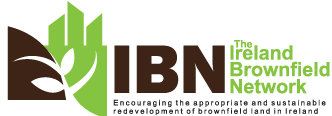 Office Use Received Date: 	Reviewed Date:Accepted Date:Family nameForename(s)Title (delete as needed)Title (delete as needed)Other:Date of birthHome AddressHome AddressTelephonePersonal emailWork email EmployerCurrent rolePreferred emailPersonal	Work		Employer addressEmployer addressPreferred emailPersonal	Work		IBN referee (not required)Qualifications Qualifications Qualifications Qualifications Qualifications DateDegree / Qualification University/CollegePost Graduate Qualifications & Certificates Post Graduate Qualifications & Certificates Post Graduate Qualifications & Certificates Post Graduate Qualifications & Certificates Post Graduate Qualifications & Certificates DateDegree / Qualification Awarding BodyCareer summary (in order)Career summary (in order)Career summary (in order)Career summary (in order)Career summary (in order)From (mm/yy)From (mm/yy)Organisation & job titleSpecific area of interest Specific area of interest Specific area of interest Specific area of interest The IBN includes a number of technical sub-groups. If you are interested in joining any of the following, please tick the relevant box(s).The IBN includes a number of technical sub-groups. If you are interested in joining any of the following, please tick the relevant box(s).The IBN includes a number of technical sub-groups. If you are interested in joining any of the following, please tick the relevant box(s).The IBN includes a number of technical sub-groups. If you are interested in joining any of the following, please tick the relevant box(s).Asbestos in SoilsWaste and Soil ReuseEmerging ContaminantsEarly CareersRisk AssessmentRemediation In addition to the above, if you have any specific area of topic of interest, please outline below. This may be used to support existing technical sub-groups or the formation of new groups.In addition to the above, if you have any specific area of topic of interest, please outline below. This may be used to support existing technical sub-groups or the formation of new groups.In addition to the above, if you have any specific area of topic of interest, please outline below. This may be used to support existing technical sub-groups or the formation of new groups.In addition to the above, if you have any specific area of topic of interest, please outline below. This may be used to support existing technical sub-groups or the formation of new groups.In order to administer your membership, it is essential that the IBN retains and processes your personal data that will be stored in electronic format. The IBN has outlined how this information may be used and why in the IBN Privacy Policy that can be found here.Should you wish to join the IBN but unsubscribe from any communications, please contact us directly at admin@irelandbrownfieldnetwork.com.In order to administer your membership, it is essential that the IBN retains and processes your personal data that will be stored in electronic format. The IBN has outlined how this information may be used and why in the IBN Privacy Policy that can be found here.Should you wish to join the IBN but unsubscribe from any communications, please contact us directly at admin@irelandbrownfieldnetwork.com.I confirm that I have read the IBN Privacy Policy and that I am happy for the IBN to process my personal information in order to maintain my IBN membership. By submitting this form, I confirm that information I have supplied is contemporary and accurate. By submitting this form, I confirm that information I have supplied is contemporary and accurate. By submitting this form, I confirm that information I have supplied is contemporary and accurate. By submitting this form, I confirm that information I have supplied is contemporary and accurate. By submitting this form, I confirm that information I have supplied is contemporary and accurate. SignatureDatee-signature is sufficient